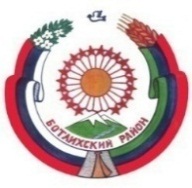 МУНИЦИПАЛЬНОЕ КАЗЁННОЕ ОБЩЕОБРАЗОВАТЕЛЬНОЕ УЧРЕЖДЕНИЕ «ТЛОХСКАЯ СОШ СРЕДНЯЯ ОБЩЕОБРАЗОВАТЕЛЬНАЯ ШКОЛА ИМЕНИ СИРАЖУДИНА СИРАЖУДИНОВИЧА ШАМСУДИНОВА»ПРИКАЗ№131 «Г»                                                                                                                                                                                          от 30.08.2020 г.«Об утверждении карты коррупционных рисков»В целях реализации Федерального закона от 25.12.2008г. №273-Ф3 «О противодействии коррупции», во исполнение п.1.4 протокола заседания комиссии по координации работы по противодействию коррупции в Калужской области,ПРИКАЗЫВАЮ:Утвердить: Карту коррупционных рисков Учреждения (Приложение №1).Ознакомить подчиненных работников с положениями Карты.Разместить карту на официальном сайте Учреждения.Контроль за исполнением приказа оставляю за собой.Директор                                                                                                        С.Г.Гайдаров